August 1-2: Right to Life - LIFESPAN       Candidate Survey With elections coming up soon, do you know where your Candidates Stand on the Life Issues? Right to Life - LIFESPAN cannot and does not recommend or endorse candidates for political office, however we are permitted to ask such candidates questions that reflect on our mission and publish their answers in our newsletter. If they don’t respond, that is indicated also. If you need extra copies of the newsletters for family or friends, please call our office at 734-422-6230 and we can send one to you.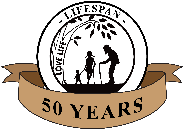 August 8-9:   Right to Life – LIFESPAN      2021 Bus Trip to Washington DC With an abundance of faith and optimism, LIFESPAN is planning the 2021 Youth bus trip to Washington DC for the annual March for Life. Registration begins on September 1, 2020. This trip is open to students 7th grade and up. 6 buses will leave on January 28th and a red eye bus will return on January 30th, while the remaining 5 buses return on January 31st. This is truly a life changing event for our young people and bus seats fill-up quickly. If you would like more information about the itineraries and expenses, please call the LIFESPAN office, 248-816-1546. August 15-16:    Right to Life – LIFESPAN     Being Insightful        DID YOU KNOW?  There are two ways to look at a tree—we can calculate the value of the lumber, or we can be moved by the beauty of the branches. Both views have their place, but our culture has gone overboard in calculating usefulness to the detriment of reverence. This is especially dangerous when we look at human lives for their productivity rather than their dignity. To learn more about Right to Life – LIFESPAN, call 734-422-6230.August 22-23:    Right to Life - LIFESPAN     God is Ever Present          As defenders of the most defenseless members of the human family, we may, at times, forget to smile at our enemies, assure them of our prayers, and thank God for the crosses we bear because our message is so very unpopular. But God’s gift of hope should compel us to be joyful despite the horror in which our nation is steeped. What’s so often absent in our nation today is hope in God’s power to be with us, stand in the gap when we’re hurt or fearful, and affirm us in our hour of despair. Join LIFESPAN and help to save God’s precious babies; please call 734-422-6230.August 29-30:    Right to Life - LIFESPAN     Every Pro-Life Action Counts!      DID YOU KNOW? Every pro-life action helps to save the lives of the preborn, protect those who are differently-abled, and those who are approaching their end of life. We all have our part in this battle, no matter our age or station in life. From voting for pro-life candidates, volunteering at LIFESPAN or pregnancy help centers, manning information tables, praying for the preborn/infirm/differently-abled, or simply talking about pro-life issues, we are all in this battle for LIFE together! Together, we will continue the fight to protect all innocent human life from conception to natural death. Want more information about pro-life issues and how you can help? Call LIFESPAN: 734-422-6230